Захоронение весной 43-гоТолько хруст корневищ сквозь прогнившие кости. 
Только голос подземных ручьев...                       
На забытом, поросшем крапивой погосте,            
Мы лежим, может, год, может, тыщу веков.          С. Орлов
  В ОБД Мемориал есть несколько донесений, касающихся работ по захоронению тел военнослужащих Красной Армии весной 1943 года. Это донесения отдела укомплектования, устройства и службы тыла штаба 20 армии со списками безвозвратных потерь бойцов и командиров 20 армии, погибших в зимних боях, а похороненных в апреле, после освобождения территории, на которой велись бои. Этим спискам самим отделом присвоены номера с 1 по 20. Список № 14 в ОБД отсутствует.Донесение с входящим № 20804 (именные списки № 15, 16, 17, 18, 19, 20)ЦАМО, фонд 58, опись 18001, дело 215, листы 76-166Донесение можно скачать полностью на странице ФайлыДонесение содержит списки безвозвратных потерь бойцов и командиров 20 армии, погибших в боях, которые вела армия с конца ноября 42-го, а похороненных лишь в апреле 43-го, уже после окончания боевых действий. Донесение составлено отделом укомплектования, устройства и службы тыла штаба 20 армии, подписано его начальником и отправлено за исходящим номером 0551 в центр учета потерь Главупраформа Красной Армии 27 мая 1943 года. Донесение получено  центром учета потерь 30 мая с входящим номером 20804. 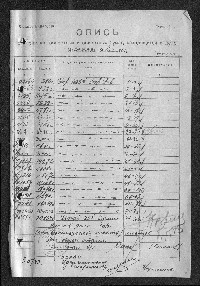 Согласно донесению, на поле боя во время захоронения были идентифицированы останки  107 военнослужащих, относящихся к начсоставу, 1548 военнослужащих, относящихся к рядовому и младшему начсоставу. Кроме этого в донесении есть список 96 военнослужащих (5 военнослужащих начсостава, 91 военнослужащих рядового и младшего начсостава), документы которых были найдены на поле боя. Всего, согласно донесению, в списки безвозвратных потерь были внесены, таким образом, 1751 человек.Нужно четко понимать, что в донесении идет речь только о тех, кого удалось идентифицировать, то есть тех, у кого удалось найти какие либо документы. В донесении не указали точное число всех захороненных в братских могилах, включая безымянных. В списки внесено несколько военнослужащих, которые погибли при разминировании территории в апреле 43-го, то есть тогда, когда и проводились работы по захоронению, и были захоронены в братские могилы вместе с теми, кто погиб в боях в ноябре 42-го-марте 43-го.На самом деле в списках этого донесения (выложенного в ОБД) имеются персональные данные  1729 бойцов и командиров.Хочется обратить внимание на один важный момент – листы со списками из рассматриваемых донесений заполнены с двух сторон. После сдачи в архив, листы были сшиты в отдельные дела (включающие донесения других соединений и частей) и пронумерованы (сверху карандашом). Таким образом, количество страниц  должно быть в два раза больше количества листов, в случае если заполнены все страницы в донесении. Но если заполнение нового списка (всего таких списков в этом донесении шесть) начинали с нового листа, то заполнение предыдущего списка могло закончиться на первой же странице последнего листа и последняя страница будет тогда незаполненной и, в итоге, не отсканированной и не выложенной в ОБД. Может так случиться, что даже в середине списка могут оказаться не заполненными (и, соответственно не отсканированными в ОБД) страницы в связи с тем, что заполнялись отдельные листы разными людьми.Рассматриваемые списки (с 15 по 19) пронумерованы в деле с 77 листа по 166 (титульный лист имеет номер 76). То есть, в этом донесении содержатся 90 листов с именными списками. Всего 180 страниц. В ОБД же выложено 174 страницы. Нет 6 страниц. Отсутствие конкретных страниц легко определить по отверстиям, оставленным дыроколом при сшивании дела. Нечетные страницы (если ух пронумеровать) имеют отверстие слева, четные справа. А вот определиться с  тем, были ли заполнены отсутствующие в ОБД  страницы, или нет, может оказаться сложнее. Так, например, нет второй страницы у листа 79. Первая страница заканчивается персоналией под номером 49 (Галков Моисей Федорович). Первая страница листа 80 начинается с персоналии под номером  50 (Каримов Рахим). Видимых противоречий в нумерации не видно, и, скорее всего, вторая страница 79-го листа была пустой и из-за этого не отсканированной. Нет второй страницы у листа 82. Это можно объяснить тем, что первая страница листа 82 это последняя страница списка № 14.  Именно на этой странице, как и в конце каждого списка, стоит подпись начальника отдела укомплектования штаба 20 армии полковника Омельченко. По той же причине, скорее всего, нет второй страницы у листа 99. Первая страница этого листа это последняя страница списка № 20. Нет второй страницы у листа 109. Первая страница этого листа заканчивается персоналией под номером 200 (Бубликов Никита Игнатович). Первая страница листа 110 начинается с номера 201 (под ним значится Еремеев Степан Сергеевич). Оба листа написаны одной рукой и касаются бойцов захороненных в одной могиле № 55. Противоречий в порядке захоронения в одной могиле также нет. Бубликов покоится 7-ым с юга в 1-ом ряду, Еремеев – 9-ым в этом же ряду. Отсутствие 8-го означает лишь то, что у него не нашли никаких вещей с идентифицирующими его записями, и он был захоронен безымянным. Таким образом, скорее всего вторая страница листа 109 просто не заполнена. У 110 листа вновь нет второй страницы. Но здесь сложнее. Первая страница этого листа заканчивается персоналией под номером 210 (Туленеринов Турсенба), а первая страница 111-го листа начинается с номера 221, под которым значится Фуршеев Георгий Андреевич, захороненный в другой могиле. 11 персоналий остаются в этом случае под вопросом. Их нет в ОБД. Возможно, их нет и в реальном архивном документе, а вторая страница не заполнена, и это просто ошибка проводившего нумерацию. Но возможно, что данные на 11 человек внесены в реальное донесение, а страница не отсканирована. Другой вариант – 11 человек были в первичном документе, явившегося источником данных для составления рассматриваемого документа (документах), но не попали в донесение при переписывании. А такие первичные документы должны были быть, но об этом ниже.  Нет второй страницы у листа 115. Это можно объяснить тем, что первая страница листа 115 это последняя страница списка № 16, и вторая страница этого листа не заполнена и , соответственно, не отсканирована для ОБД.  Именно на этой странице, как и в конце каждого списка, стоит подпись начальника отдела укомплектования штаба 20 армии полковника Омельченко.Разделение общего числа имеющихся в списках захороненных военнослужащих на командный и рядовой состав не проводилось в связи с тем, что в списках есть персоналии без данных, касающихся их должности и звания. Условно можно принять, что соотношение числа захороненных, относящихся к среднему  комсоставу (офицеров) к числу захороненных красноармейцев и младших командиров (солдат, сержантов и старшин) равно 1:15.Списки в донесении стоят в следующем порядке: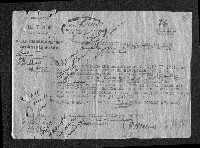 -  список № 14 (листы  77-82);- список № 19 (листы  83-92);- список № 20 (листы  93-99);- список № 16 (листы  100-115);- список № 15 (листы  116-128);- список № 18 (листы 129-143);- список № 17 (листы 144-166).После довольно долгой работы с данными списками обращает на себя внимание следующее:- порядок списков хаотичный;-  заполнение листов донесения из одного списка выполнено или от руки разными почерками (при этом каждый отдельный лист  всегда заполнен одним человеком), или на печатной машинке;- присутствуют  явные ошибки в нумерации персоналий;- встречается путаница, выражающаяся в приписке  данных одного бойца другому, следующему в списке выше или ниже;- шесть отсканированных страниц списков отсутствуют в ОБД;- некоторые номера могил вписаны  уже после заполнения списков с персональными данными на захороненных бойцов и командиров (например, на листе 83);- некоторые листы со списками военнослужащих, захороненных в одной могиле, перепутаны не при сшивании дела, а уже при составлении списков (например список бойцов 326 сд, похороненных в районе деревни Холм-Березуйский в могиле № 21, содержится на листах 126-127, написанных от руки, и на отпечатанных листах 152-153).Все вышеизложенное наводит на мысль, что все эти выложенные в ОБД списки составлены в самом штабе армии и являются вторичными. Они являются лишь списками с первичных документов, касающихся перезахоронения и составленными непосредственно в похоронных командах. Возможно, что первичными были акты перезахоронений (если бы найти эти первичные документы, составленные ходе самого перезахоронения…).  Но возможно, что после составления донесений со списками, выложенных сейчас в ОБД, первичные документы были уничтожены. Как вариант, возможно, что где-то могут храниться акты передачи для дальнейшего ухода братских могил местным органам власти (например, сельсоветам). К актам могли быть приложены и списки захороненных в этих братских могилах. Может там указано и общее число захороненных, включая неизвестных.Список № 14 составлен по найденным на поле боя  документам. Номера могил, а также места их расположения в таких списках не указаны.  Возможно, что в такие списки внесены  данные бойцов и командиров, тела которых не найдены. Но, на наш взгляд, документы были собраны у захораниваемых, а потом сданы теми, кто не выполнял захоронение по установленным правилам. Могилы на местности в этом случае не обозначались, не нумеровались, списки захороненных не составлялмсь. Это могло происходить при захоронениях, производимыми местными жителями, начавшими возвращаться в это время на пепелище. Но это только предположение.В списке № 14 значатся данные на 96 человек. На самом деле в списке № 14 не 96 персоналий, а 95 (после номера 5 идет номер 7). В списке № 19 значатся захороненными  и реально записаны данные 198 бойцов и командиров.В списке № 20  значатся захороненными и реально записаны данные 123 человек.В списке № 16 последний номер персоналии 308. Реально записаны данные 288 человек (за номером 145 в списке следует номер 156, а за номером 210 – номер 221).В списке № 15 значатся захороненными  и реально записаны данные 251 человека.  При сверке выяснилось, что боец Крилосов Николай Павлович (номер 155 на 123-ей странице) на самом деле жив, о чем и сделана отметка в списке. Вместе с тем, кто-то же был захоронен в этой могиле третьим с юга в третьем ряду.В списке № 18 значатся захороненными  298 человек. Реально записаны данные 297 человек.  Нумерация сбивается,  когда за номером 240 следует номер 242.В списке № 17 значатся захороненными и реально записаны данные 477 человек.Итого реально в этом донесении в шести списках значатся 1729 человек. Количество безымянно захороненных в номерных могилах неизвестно.Донесение с входящим № 17852 (именной список № 1)ЦАМО, фонд 58, опись 18001, дело 505, листы 238-242Донесение можно скачать полностью на странице ФайлыДонесение содержит список безвозвратных потерь бойцов и командиров 20 армии, погибших в боях, которые вела армия с конца ноября 42-го, а похороненных лишь в апреле 43-го, уже после окончания боевых действий. Донесение составлено отделом укомплектования, устройства и службы тыла штаба 20 армии, подписано его начальником и отправлено за исходящим номером 0477 в центральное бюро учета потерь Главупраформа Красной Армии 8 мая 1943 года. Донесение получено  центральным бюро учета потерь 12 мая с входящим номером 17852. 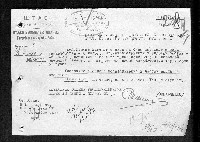 Согласно донесению, на поле боя во время захоронения были идентифицированы останки 51 военнослужащего (2 военнослужащих начсостава, 49 военнослужащих рядового и младшего начсостава).В списках только те, кого удалось идентифицировать, то есть те, у кого удалось найти какие либо документы. В донесении не указали точное число всех захороненных в братских могилах, включая безымянных.Список № 1 размещен на 4 листах  (листы  239-242);Итого в этом донесении, в одном списке, имеются персональные данные на 51 человека.Донесение с входящим № 17293 (именной список № 2)ЦАМО, фонд 58, опись 18001, дело 173, листы 65-74Донесение можно скачать полностью на странице ФайлыДонесение содержит список безвозвратных потерь бойцов и командиров 20 армии, погибших в боях, которые вела армия с конца ноября 42-го, а похороненных лишь в апреле 43-го, уже после окончания боевых действий. Донесение составлено отделом укомплектования, устройства и службы тыла штаба 20 армии, подписано его начальником и отправлено за исходящим номером 0487 в центральное бюро учета потерь Главупраформа Красной Армии 10 мая 1943 года. Донесение получено  центральным бюро учета потерь 16 мая с входящим номером 17293. Согласно донесению, на поле боя были захоронены и идентифицированы останки  170 военнослужащих (4 военнослужащих начсостава, 166 военнослужащих рядового и младшего начсостава). Реально в списке, выложенном в ОБД, есть данные на 169 военнослужащих.Речь в донесении идет только о тех, кого удалось идентифицировать, то есть тех, у кого удалось найти какие либо документы. В донесении не указали точное число всех захороненных в братских могилах, включая безымянных.Нумерация нарушена на листе  72 (после номера 56 идет номер 58). Возможно, что данные какого-то бойца были утеряны при переписывании списков.Список № 2 размещен на 9 листах  (листы  66-74);Итого в этом донесении, в двух списках, имеются персональные данные на 169 человек.Донесение с входящим № 17852 (именной список № 3)ЦАМО, фонд 58, опись 18001, дело 50, листы 96-101Донесение можно скачать полностью на странице ФайлыДонесение содержит список безвозвратных потерь бойцов и командиров 20 армии, погибших в боях, которые вела армия с конца ноября 42-го, а похороненных лишь в апреле 43-го, уже после окончания боевых действий. Донесение составлено отделом укомплектования, устройства и службы тыла штаба 20 армии, подписано его начальником и отправлено за исходящим номером 0488 в центральное бюро учета потерь Главупраформа Красной Армии 10 мая 1943 года. Донесение получено  центральным бюро учета потерь 16 мая с входящим номером 17291. Согласно донесению, на поле боя во время захоронения были идентифицированы останки 72 военнослужащего (6 военнослужащих начсостава, 66 военнослужащих рядового и младшего начсостава).В списках только те, кого удалось идентифицировать, то есть те, у кого удалось найти какие либо документы. В донесении не указали точное число всех захороненных в братских могилах, включая безымянных.Список № 3 размещен на 5 листах  (листы  97-101).Нет отсканированной второй страницы у листа 97. Это можно объяснить тем, что вторая страница листа не заполнена. На листе 97 размещен список военнослужащих, относящихся к среднему комсоставу (все 6 человек, заявленных донесением). Внизу, в конце списка, стоит подпись начальника отдела укомплектования штаба 20 армии полковника Омельченко. С первой страницы листа 98 начинается список рядового состава.Итого в этом донесении, в одном списке, имеются персональные данные на 72 человека.При сверке, в донесениях частей о безвозвратных потерях, были найдены данные на 19 военнослужащих.Донесение с входящим № 17295 (именной список № 4)ЦАМО, фонд 58, опись 18001, дело 111, листы 130-135Донесение можно скачать полностью на странице ФайлыДонесение содержит список безвозвратных потерь бойцов и командиров 20 армии, чьи документы были найдены уже после окончания боевых действий в этих местах. Донесение составлено отделом укомплектования, устройства и службы тыла штаба 20 армии, подписано его начальником и отправлено за исходящим номером 0486 в центральное бюро учета потерь Главупраформа Красной Армии 11 мая 1943 года. Донесение получено  центральным бюро учета потерь 16 мая с входящим номером 17295. Согласно донесению, на поле боя были найдены документы на поле боя 101 военнослужащего. Точно установить, что означает «документы найдены на поле боя», пока не удалось. Были ли найдены только документы, или документы были сданы теми, кто останки все-таки захоронил, но не составил при этом никаких списков, актов и т.п.?  Во всяком случае, сведений о могилах в таких списках нет.Список № 4 размещен на 4 листах  (листы  131-135).У листа 135 отсканирована и выложена в ОБД одна, первая, страница. Видимо на этой странице заканчивается список, и вторая страница записей не содержит. Лист 134 был неправильно подшит в дело. Сбой в нумерации персоналий произошел на порядковом номере 64 (их два).Итого в этом донесении, в одном списке, имеются персональные данные на 101 человека.Донесение с входящим № 19174 (именные списки № 5, 6)ЦАМО, фонд 58, опись 18001, дело 207, листы 76-166Донесение можно скачать полностью на странице ФайлыДонесение содержит списки безвозвратных потерь бойцов и командиров 20 армии, погибших в боях, которые вела армия с конца ноября 42-го, а похороненных лишь в апреле 43-го, уже после окончания боевых действий. Донесение составлено отделом укомплектования, устройства и службы тыла штаба 20 армии, подписано его начальником и отправлено за исходящим номером 0500 в центр учета потерь Главупраформа Красной Армии 13 мая 1943 года. Донесение получено  центром учета потерь 19 мая с входящим номером 19174. Согласно донесению, на поле боя во время захоронения были идентифицированы останки 33 военнослужащих. Кроме этого в донесении есть список 72 военнослужащих (2 военнослужащих начсостава, 70 военнослужащих рядового и младшего начсостава), документы которых были найдены на поле боя. Всего, согласно донесению, значатся внесенными в списки  105 человек, что совпадает с числом военнослужащих в списках, выложенных в ОБД.Нужно четко понимать, что речь идет о тех, кого удалось идентифицировать, то есть тех, у кого удалось найти какие либо документы. В донесении не указали точное число всех захороненных в братских могилах, включая безымянных. Точно установить, что означает «документы найдены на поле боя» в списке № 6 , пока не удалось. Были ли найдены только документы, или документы были сданы теми, кто останки все-таки захоронил, но не составил при этом никаких списков, актов и т.п.?  Во всяком случае, сведений о могилах в таких списках нет.Списки в донесении стоят в следующем порядке:-  список № 5 (листы  118-119);- список № 6 (листы  120-122).В списке № 5 внесены данные 33 военнослужащих.В списке № 6  внесены данные 72 военнослужащих.Итого в этом донесении, в двух списках, значатся 105 человек.Донесение с входящим № 19268 (именные списки № 7, 8)ЦАМО, фонд 58, опись 18001, дело 37, листы 54-65Донесение можно скачать полностью на странице ФайлыДонесение содержит списки безвозвратных потерь бойцов и командиров 20 армии, погибших в боях, которые вела армия с конца ноября 42-го, а похороненных лишь в апреле 43-го, уже после окончания боевых действий. Донесение составлено отделом укомплектования, устройства и службы тыла штаба 20 армии, подписано его начальником и отправлено за исходящим номером 0506 в центральное бюро учета потерь Главупраформа Красной Армии 15 мая 1943 года. Донесение получено центральным бюро учета потерь 20 мая с входящим номером 19268.Согласно донесению, на поле боя во время захоронения были идентифицированы останки 102 военнослужащих. Их имена внесены в список 7. На самом деле, на второй странице листа 59 произошел сбой в нумерации – дважды проставлен номер 96. Вместе с тем, дважды в список захороненных в одной могиле № 3 в районе Жеребцово записан Кузнецов Николай Павлович 1921 года рождения. Таким образом, список состоит из персональных данных на 102 человек.Кроме этого в донесении есть список 149 военнослужащих (8 военнослужащих начсостава, 141 военнослужащий рядового и младшего начсостава), документы которых были найдены на поле боя. Всего, согласно донесению, значатся внесенными в списки 149 человек, что совпадает с числом военнослужащих в списках, выложенных в ОБД.Нужно четко понимать, что речь идет о тех, кого удалось идентифицировать, то есть тех, у кого удалось найти какие либо документы. В донесении не указали точное число всех захороненных в братских могилах, включая безымянных. Точно установить, что означает «документы найдены на поле боя» в списке № 8 , пока не удалось. Были ли найдены только документы, или документы были сданы теми, кто останки все-таки захоронил, но не составил при этом никаких списков, актов и т.п.? Во всяком случае, сведений о могилах в таких списках нет.Списки в донесении стоят в следующем порядке:- список № 7 (листы 55-59);- список № 8 (листы 60-64).В списке № 7 внесены данные 102 военнослужащих.В списке № 8 внесены данные 149 военнослужащих.Итого в этом донесении, в двух списках, имеются персональные данные 251 человека.Донесение с входящим № 20038 (именные списки № 9, 10, 11, 12, 13)ЦАМО, фонд 58, опись 18001, дело 214, листы 78-103Донесение можно скачать полностью на странице ФайлыДонесение содержит список безвозвратных потерь бойцов и командиров 20 армии, погибших в боях, которые вела армия с конца ноября 42-го, а похороненных лишь в апреле 43-го, уже после окончания боевых действий. Донесение составлено отделом укомплектования, устройства и службы тыла штаба 20 армии, подписано его начальником и отправлено за исходящим номером 0579 в центральное бюро учета потерь Главупраформа Красной Армии 20 мая 1943 года. Донесение получено центральным бюро учета потерь 25 мая с входящим номером 20038. Согласно донесению, на поле боя были захоронены и идентифицированы останки 360 военнослужащих (16 военнослужащих начсостава, 344 военнослужащих рядового и младшего начсостава), а также найдены документы 108  военнослужащих (2 военнослужащих начсостава, 106 военнослужащих рядового и младшего начсостава).Речь в донесении идет только о тех, кого удалось идентифицировать, то есть тех, у кого удалось найти какие либо документы. В донесении не указали точное число всех захороненных в братских могилах, включая безымянных.Списки в донесении стоят в следующем порядке:- список № 9 (листы 79-80);- список № 12 (листы 81-84).На второй странице  листа 84 стоит подпись начальника отдела укомплектования штаба 20 армии полковника Омельченко, что говорит о том, что это конец списка № 12.Первый лист списка № 9 помечен также латинской цифрой I. Первый лист списка № 12 помечен цифрой II.Дальше в деле начинается путаница.На листе 85 находятся персоналии с номера 41 по номер 60 (20 человек). В списке захороненные в могилах № 1 и № 2 в районе Жеребцово.Лист 86 начинается с номера 1. Лист озаглавлен как список № 13. Лист содержит сведения о 19 захороненных военнослужащих.Лист 87 является, явно, продолжением списка № 13, начинаясь с персоналии с номером 20. Этот лист несет на себе 18 персоналий (номера 20-37). На второй странице этого листа нет подписи начальника отдела укомплектования штаба 20 армии, которой заканчиваются все другие списки захороненных весной 43-го.Следующий лист 88  озаглавлен как список № 10 и начинается с персоналии номер 1. Хотя в самом донесении говорится, что список № 10 является списком документов, найденных на поле боя, в самом списке есть указания на номера могил и место захоронения бойцов и командиров. На листе 88 сведения о 22 захороненных военнослужащих (номера 1-22).Следующий лист 89 начинается с персоналии 38, а заканчивается 45 (8 человек). Внизу первой страницы стоит подпись заместителя начальника отдела укомплектования штаба 20 армии (подпись, при этом, не соответствует расшифровке). Второй страницы этого листа в ОБД нет. Скорее всего, именно это лист является последним листом списка.Лист 90 начинается с персоналии 82, заканчивается 100 (19 человек).Лист 91 начинается с персоналии 81, заканчивается 97 (17 человек). В конце второй страницы этого листа стоит подпись начальника отдела укомплектования штаба 20 армии (это говорит, что этот лист заканчивает еще один список). В списке захороненные в могиле № 2 в районе Жеребцово.Лист 92 начинается с персоналии 43, заканчивается 63 (21 человек). Причем это список найденных документов.Лист 93 начинается с персоналии 61, заканчивается 80 (20 человек). Лист 93 явно неправильно подшит в дело (перевернут). В списке захороненные в могиле № 2 в районе Жеребцово.На листе 94 опять список найденных документов, который содержит персоналии с номерами 64-84, с ошибкой в присвоении двух номеров 65 (22 человека).Лист 95 содержит список найденных документов с персоналиями с номерами 22-42 (21 человек). Причем, лист 95 явно неправильно подшит в дело (перевернут).Лист 96 содержит список найденных документов с персоналиями с номерами 85-109 (25 человек).Лист 97 озаглавлен как список № 11 и содержит сведения о документах, найденных на поле боя, персоналии с номерами 1-21 (21 человек).Лист 98 со списками захороненных в номерных могилах начинается с номера 23, заканчивается номером 42 (20 человек). Список на листах 99, 100 является продолжением списка на листе 98, содержит персоналии с номерами 43-81 (39 человек).У листа 101 отсканирована только первая страница, которая содержит персоналии с номерами 101-109 (9 человек). Внизу страницы подпись  начальника отдела укомплектования штаба 20 армии. Это последняя страница списка.Листы 102, 103 содержат списки документов, найденных на поле боя, с порядковыми номерами 110-137 (28 человек). У последнего листа 103 отсканирована одна страница, внизу которой стоит подпись начальника отдела укомплектования штаба 20 армии.Таким образом, остальные списки в донесении располагаются в следующем порядке:- список № 10 (листы 88, 98, 99, 100, 90, 101);- список № 11 (листы 97, 95, ? , 92, 94, 102, 103);- список № 13 (листы 86, 87, 89);В списке № 9 персональные данные 40 похороненных военнослужащих.В списке № 10 персональные данные 109 похороненных военнослужащих.В список № 11 внесены данные 138 военнослужащих. Именно это список найденных на поле боя документов, а не список № 10, как указано в донесении.В списке № 12 персональные данные 83 похороненных военнослужащих. Последний номер в списке 81, но нумерация нарушена двумя номерами 29 и двумя номерами 56.В списке № 13 персональные данные 45 похороненных военнослужащих.Последний лист списка № 13 помечен также латинской цифрой IV.Первый лист списка № 10 помечен также латинской цифрой V.Первый лист списка № 11 помечен также латинской цифрой VII.Но, похоже, что в донесении есть еще один список на листах 85, 93, 91. Это список военнослужащих, похороненных в могилах № 1 (всего три персоналии) и № 2 в районе Жеребцово. Причем, в списке нет персоналий с номерами 1-40 (могила № 1?). Всего на имеющихся в ОБД листах этого списка внесены 57 военнослужащих. Этот список помечен латинской цифрой III. Обращает на себя внимание отсутствие списка № 14. Может это он и есть.Итого в этом донесении, в пяти (шести?) списках, имеются персональные данные на  472 человека.Таким образом, в рассмотренных выше донесениях штаба 20 армии, выложенных в ОБД,  при захоронении установлены имена 2950 бойцов и командиров Красной Армии. Нужно учитывать, что, возможно, часть имен была на каком-то этапе утеряна.В самом донесении были и повторы фамилий. Например, Иванов Василий Иванович записан дважды в списке захороненных в могиле № 112.Дополняют эти списки из донесений штаба 20 армии донесения Сычевского и Зубцовского РВК. Донесение Сычевского РВК с входящим № 80602К донесению приложениями идут списки военнослужащих, погребенных весной 43-го в могилах на территории, на которой шли бои с ноября 42-го по март 43-го. Для анализа этого донесения, мы разбили содержащиеся в приложениии списки на части. Списки составлялись в обычных ученических тетрадях. Составлялись ли они непосредственно в ходе работ по захоронению трупов, или были позже переписаны от руки с первоисточника, нам не известно.Первым приложением является именной список трупов командиров и бойцов Красной Армии, захороненных в Петраковском с/совете, дер. Малое Кропотово силами гр-н Пызинского сельсовета. 19Список составлен на десяти отдельных листах, видимо, заранее вырванных из школьной тетради в клеточку. Записи велись на обеих сторонах тетрадного листа. На последнем листе записи заполнили лишь половину одной из страниц. Внизу списка стоит подпись председателя сельсовета и секретаря. Подписан список был 31 марта 43-го. Таким образом, список занимает 19 страниц. В списке 180 имен. Интересно, что хотя именной список и составлялся, наверняка, на основании найденных у военнослужащих документов, в нем нет наименований частей, в которых служили погибшие, лишь должность, год рождения, РВК призыва, адрес родственников. Но эти сведения есть в дубликате списка, о котором речь пойдет ниже. 215280 Смоленская область, Сычевский район, деревня Хлепень Тел: (48130)-2-45-18 hlshkola@mail.ru 